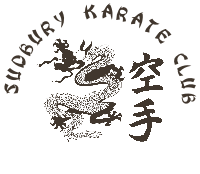 Permission to take photographs – Authorisation FormParent/GuardianIn order to use the photographs of persons under 18 years of age we need permission from you, the parent or guardian.Please complete the form below and sign:Signed: Student NameParent/Guardian NameAge of studentMale/FemalePermission Yes/No